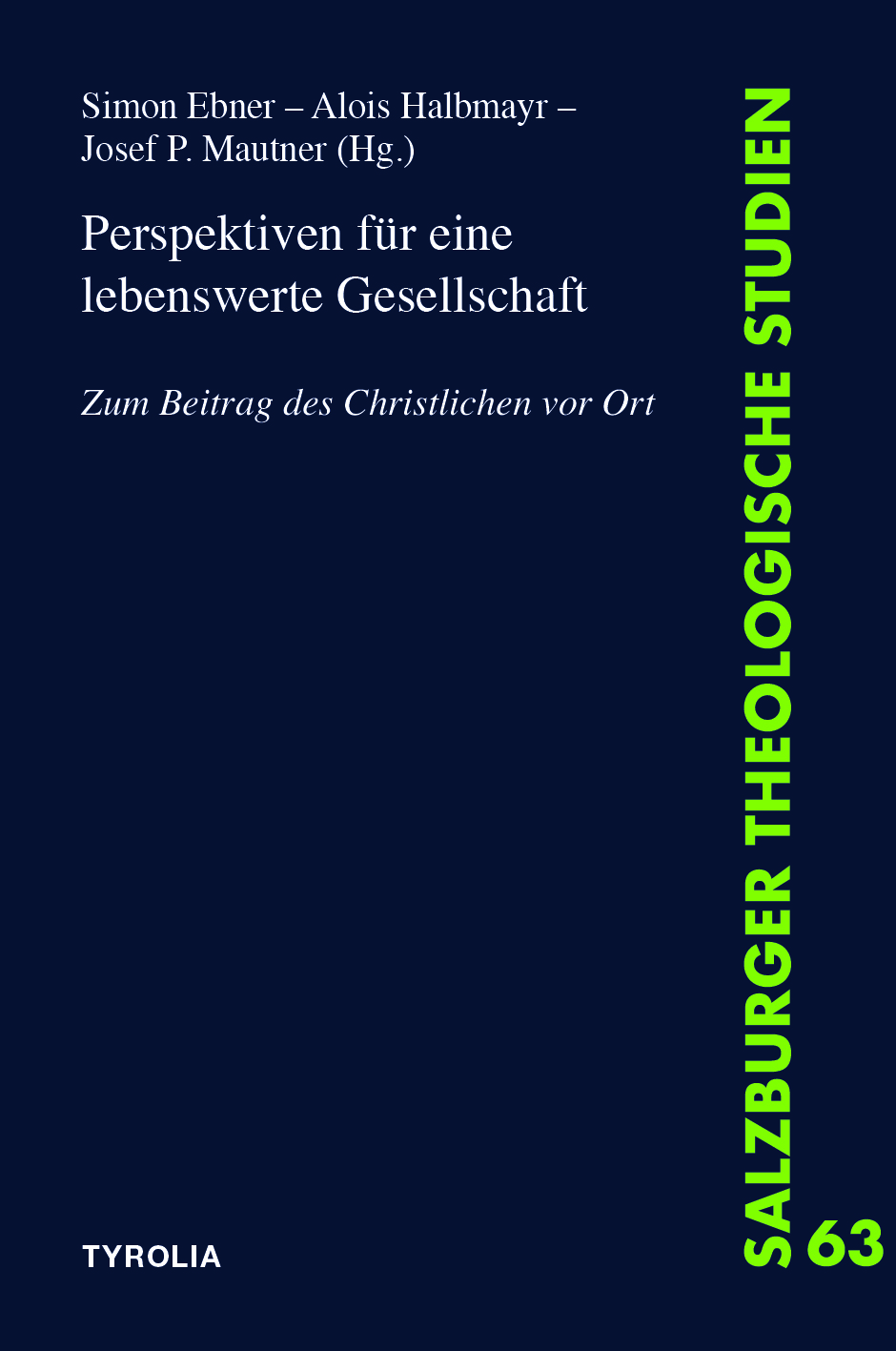 Simon Ebner – Alois Halbmayr – Josef P. Mautner (Hg.)Perspektiven für eine lebenswerte GesellschaftZum Beitrag des Christlichen vor Ort(Salzburger theologische Studien 63)156 Seiten, 15 x 22,5 cm, BroschurTyrolia-Verlag, Innsbruck-Wien 2021ISBN 978-3-7022-3900-8€ 18,00Christlich motiviert die Welt von heute gestaltenAngesichts der gesellschaftlichen und wirtschaftlichen Krisensituation, die durch die Corona-Pandemie ausgelöst worden ist, stellen sich aus christlicher Perspektive viele Fragen neu. Wie können wir gemeinsam eine lebenswerte Gesellschaft gestalten? Dies betrifft insbesondere Themenfelder wie Gesundheit und Pflege, Wirtschaft und Arbeit oder Digitalisierung. Andere Themen wie Demokratie und Beteiligung, Armut oder Migration und Flucht erhalten neue Blickwinkel oder veränderte Perspektiven. Wie stellt sich eine vom Christentum motivierte Wahrnehmung diesen neuen Herausforderungen – und: Welchen Beitrag leistet eine vom Christentum motivierte gesellschaftliche Praxis zur Lösung akuter Problemstellungen?Das Buch versteht sich als Denkanstoß und Handlungsorientierung für Menschen, die aus christlicher Motivation heraus die durch die Krise geschärften gesellschaftlichen Herausforderungen annehmen und zu einer positiven Gestaltung der Zukunft beitragen wollen.Mit Beiträgen von Anna Doblhofer-Bachleitner, Simon Ebner, Helmut Gaisbauer, Alois Halbmayr, Marianne Heimbach-Steins, Elisabeth Kapferer, Josef P. Mautner, Kathrin Muttenthaler, Wolfgang Palaver, Peter Ruhmannseder, Gishild Schaufler, Margit Schratzenstaller und Andreas M. Weiß.Die Herausgeber:Simon Ebner, geb. 1987 in Salzburg; Studium der Rechtswissenschaften; Generalsekretär der Katholischen Aktion Salzburg und Mitglied des erzb. Konsistoriums sowie stv. Aufsichtsratsvorsitzender einer Salzburger Genossenschaftsbank; darüberhinaus akademischer Recyclingtechniker (Montanuniversität Leoben) und Berufserfahrung im Bereich Entsorgungswirtschaft/Kunststoffrecycling und europäischer Verbandsarbeit.Alois Halbmayr, geb. 1961 in St. Johann/E. (NÖ), Dr. theol.; Theologiestudium in Salzburg und Tübingen; Habilitation 1997 mit einer Arbeit über Gott und Geld, lehrt Systematische Theologie an der Universität Salzburg. Dekan der Theologischen Fakultät. Josef P. Mautner, geb. 1955 in Salzburg; Studium der Literaturwissenschaft und Theologie; Geschäftsführer des Bereichs „Gemeinde & Arbeitswelt“ in der Katholischen Aktion; darüber hinaus als freier Schriftsteller und Lektor tätig; seit 1990 kontinuierliche Arbeit mit MigrantInnen und Flüchtlingen; seit 1999 Mitarbeit an kommunalen gesellschaftspolitischen Projekten wie Plattform für Menschenrechte Salzburg. www.josefmautner.at.